Wer radlt gewinnt!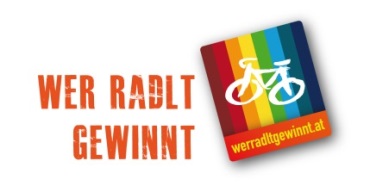 Die Rad-Mitmachaktion „Wer radlt gewinnt“ lädt dazu ein, im Mai und Juni möglichst oft mit dem Rad zur Arbeit zu fahren. Als Anreiz werden unter allen Teilnehmenden attraktive Preise verlost. Alle die Mitmachen gewinnen Gesundheit und FitnessAlle, die zwischen 1. Mai bis 30. Juni 2013 mindestens die Hälfte der Arbeitstage mit dem Rad zur Arbeit kommen und bei „Wer radlt gewinnt“ angemeldet sind, haben die Chance, Preise zu gewinnen. Dabei werden unter anderem Fahrräder, Wellness-Aufenthalte, Fahrradzubehör und verschiedenste Gutscheine verlost. Alle Salzburger Betriebe und ihre Mitarbeitenden können kostenfrei teilnehmen und gewinnen. Radfahren ein Gewinn!Radfahren verbessert die körperliche Fitness, ist gut für die Gesundheit, erhöht das Wohlbefinden und fördert die Stressbewältigung. Zusätzlich sparen Radfahrende Geld (für Pkw oder Fahrkarten) und auf kurzen Wegen sind sie meist auch schneller. Radfahren – auch Vorteile für BetriebeBetriebe profitieren davon, wenn ihre Mitarbeitenden mit dem Rad zur Arbeit kommen: Radfahrende sind seltener krank. Nach dem Radeln ist die Konzentrationsfähigkeit höher und Radelnde haben meist bessere Laune. Außerdem brauchen Fahrräder weniger Parkraum als Pkw.Radeln Sie mit!Machen Sie mit bei der Aktion „wer radlt gewinnt“: Motivieren Sie eine zweite Person, die dann ebenfalls mit dem Rad zur Arbeit fährt (muss nicht die gleiche Strecke sein). Melden Sie Ihr Team auf der Webseite www.werradltgewinnt.at an und tragen Sie dort jene Tage ein, an denen Sie mit dem Rad zur Arbeit (oder zumindest eine Teilstrecke) gefahren sind. Aus allen qualifizierten Teams werden GewinnerInnen gezogen. Die Preisübergabe findet am Dienstag, 16. September um 15 Uhr in der TriBühne Salzburg statt. Radel-Lotto im MaiZusätzlich werden im Mai an jedem Werktag angemeldete Teilnehmerinnen oder Teilnehmer angerufen und gefragt, ob sie an diesem Tag in die Arbeit geradelt sind. Wenn dies der Fall ist, gibt es täglich Sofortgewinne (Radschlösser, Packtaschen) und als Hauptpreis ein Fahrrad.„Wer radlt gewinnt" ist eine Initiative der Stadt Salzburg in Kooperation mit dem Land Salzburg, der Salzburger Gebietskrankenkasse (SGKK), den Salzburger Landeskliniken (Salk), Krankenfürsorgeanstalt der MagistratsbeamtInnen (KFA), Allgemeine Unfallversicherungsanstalt (AUVA) und Uni Salzburg und wird von der Forschungsgesellschaft Mobilität (FGM) durchgeführt. Infos und Anmeldung: www.werradltgewinnt.at 			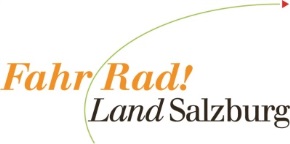 